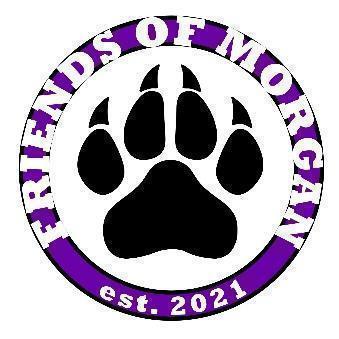 Friends of Morgan 2021-2022                 Open Board Meeting Minutes               March 23, 2022 at 8:00 amMeeting Called to Order at 8:05 am, Held at Morgan Elementary Library LGI roomRoll Call: Quorum ReachedIntroduction of Board Members: President – Dawn StephVice President – Lindsey DukeVice President of Programs – Courtney AbbottTreasurer – Christy Reed (absent)Secretary – Jenn BayesMeeting MinutesMotion to approve meeting minutes from from January 26 and February 23 by Lindsey Duke, seconded by Jenn Bayesand approvedPresident UpdatePresident UpdateMovie Night raised almost $13,000Board Nominations and Election DiscussionPresident - Lindsey DukeVice President  - Jenn BayesVP of Programs - NominationsVP of Fundraising - NominationsVP of Spirit - NominationsTreasurer - Christy ReedSecretary - Courtney AbbottChairs:Hospitality, Teacher Appreciation, Yearbook, Mother/son event, Father/Daughter event, Movie Night, Gala, Work Room, Marquee SignLCISD Instructional CalendarVP UpdateVolunteers of the MonthSpring EventsFather/Daughter Dance - April 1 (Theme: Dynamic Duos)RSVP is due via jotform by March 25Still in need of volunteers to work the event via SUGMother/Son Baseball Game - April 9End of Year Parties - May 26Grade Level liaisons will be in chargeParents are welcome to comeVP of Programs UpdateFOM Shop Update - House Shield shirts going home this week; extras ordered will be up on website to order next weekTreasurer UpdatesBudget update - $44,580SponsorshipsCommunity - $12,500Movie Night - $3,150Family Paw - $6,000Secretary UpdatesNew BusinessAdjourned at 8:43 am, Motion to close by Jenn Bayes, seconded by Lindsey DukeFOM PurchasesField trip for each gradeAprons for Art RoomMascotsRain coats and UmbrellasTeacher LuncheonsStaff lunch totes and keychainsPaws for gym floorNames on classroom and office doorsFriday shirts for staffUpcoming DatesApril 1 - Dynamic Duos Father Daughter DanceApril 3 - 9 School Librarians’ WeekApril 6 - Spring Picture DayApril 8 - Field DayApril 9 - Mother Son Event: Fulshear HS Baseball GameApril 13 - Spirit Night at ChipotleApril 14 - 1st Grade Field Trip to Dewberry FarmsApril 15 - No SchoolApril 18 - No SchoolApril 18 - 22 Volunteers in Public Schools WeeksApril 20 - Volunteer Appreciation Breakfast at 8:00 am in Morgan LibraryApril 22 - Kinder Field Trip to Downtown AquariumApril 25 - 29 Administrative Professionals’ WeekApril 27 - FOM Open Board MeetingMay 1 - School Principal Appreciation DayMay 2 - 6 Teacher and Staff Appreciation WeekMay 9 - 12 School Nurses’ WeekMay 10th - 5th Grade Math STAARMay 11th - 4th Grade Math STAARMay 12th - 3rd Grade Math STAARMay 13th - 5th Grade Reading STAARMay 16th - 4th Grade Reading STAARMay 17th - 3rd Grade Reading STAARMay 18th - 5th Grade Science STAARMay 11 Public School Paraprofessional DayMay 23 - Kindergarten End of the Year Celebration Ceremony at 8:00 amMay 23 - 5th Grade End of the Year Celebration Ceremony at 9:30 amMay 24 - 1st-4th End of the Year Celebration Ceremonies May 25 - FOM Open Board MeetingMay 25 - 5th Grade Main Event Trip and Final WalkMay 26 - Last Day of School and End of Year Parties!